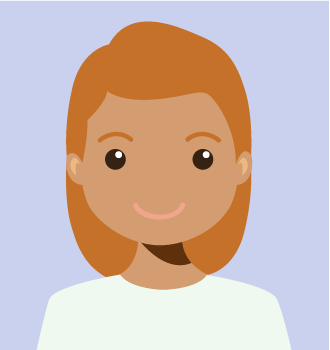 Leonora SalvaterraUna breve frase que resuma el valor que aportas a la organización a la que aplicashttps://es.linkedin.com/in/profile+00 00 00 00 00nombre@email.comIdioma	NativoIdioma	FluidoSoftware	ExpertaSoftware	AvanzadaSoftware	BásicaSoftware	BásicaExperienciaEducationNombre del cursoEscuela. Lugar. Año- Año.Nombre del cursoEscuela. Lugar. Año- Año.Nombre del cursoEscuela. Lugar. Año.Nombre del cursoEscuela. Lugar. Año.Nombre del cursoEscuela. Lugar. Año.INFORMACIÓN DE DERECHOS DE AUTORESTA PLANTILLA DE CURRÍCULUM ESTÁ DESTINADA DE FORMA GRATUITA DIRECTAMENTE A TODOS AQUELLOS PARTICULARES QUE QUIERAN DISPONER SU CV EN ESTE FORMATO Y DISEÑO. TODAS LAS MODIFICACIONES DE CONTENIDO Y DISEÑO ESTÁN PERMITIDAS CON ESTE FIN.NO SE PERMITE LA COPIA, REPRODUCCIÓN, VENTA, USO EN UN PROGRAMA DE CREACIÓN DE CVS, PUESTA A DISPOSICIÓN PARA DESCARGAR EN OTRO LUGAR DISTINTO DE IDEASCV.COM O CUALQUIER OTRO USO DISTINTO AL ARRIBA INDICADO.IMAGEN DEL PERFIL DE FREEPIK.COM TODOS LOS NOMBRES SON SIMULADOS, CUALQUIER PARECIDO CON LA REALIDAD ES MERA COINCIDENCIA.